 © State of Queensland (QCAA) 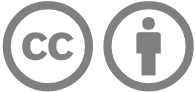 Licence: https://creativecommons.org/licenses/by/4.0 | Copyright notice: www.qcaa.qld.edu.au/copyright — 
lists the full terms and conditions, which specify certain exceptions to the licence. | 
Attribution (include the link): © State of Queensland (QCAA)  www.qcaa.qld.edu.au/copyright.Task: Esports Game CodingPurpose of assessment: Students will answer a series of short-response questions to challenge their ability to write in a general-purpose programming language. They will trace algorithms and use flowcharts to communicate ideas.Feedback: [Insert feedback about the quality of evidence the student response demonstrates in relation to aspects of the achievement standard being assessed] _________________________________________________________________________________________________________________________________________________________________________________________________________________________________________________________________________________________________________________________________________________________________________________________________________________UnitYearYear 8TermStudentTeacherLearning areaSubjectTechniqueConditionsIndividualClosed book60 MinutesNo calculatorIndividualClosed book60 MinutesNo calculatorIndividualClosed book60 MinutesNo calculatorTask descriptionTask descriptionTask descriptionTask descriptionTask instructionsTask instructionsTask instructionsTask instructionsCheckpoints N/ACheckpoints N/ACheckpoints N/ACheckpoints N/ADue dateDue dateDue dateDue dateAuthentication strategiesAuthentication strategiesAuthentication strategiesAuthentication strategiesYour teacher will observe you completing work in class.Your teacher will observe you completing work in class.Your teacher will observe you completing work in class.Your teacher will observe you completing work in class.Your teacher will check your submitted work is your own, e.g. using academic integrity software.Your teacher will check your submitted work is your own, e.g. using academic integrity software.Your teacher will check your submitted work is your own, e.g. using academic integrity software.Your teacher will check your submitted work is your own, e.g. using academic integrity software.A B C D E Processes and Production SkillsGenerating anddesigningProficient design and tracing of algorithmsEffective design and tracing of algorithmsdesign and tracing of algorithmsguided design and/or tracing of algorithmsdirected design and/or tracing of algorithmsProcesses and Production SkillsProducing andimplementingProficient implementation of algorithms in a general purpose programming languageeffective implementation of algorithms in a general purpose programming languageimplementation of algorithms in a general purpose programming languagepartial implementation of algorithms in a general purpose programming languagedirected implementation of algorithms